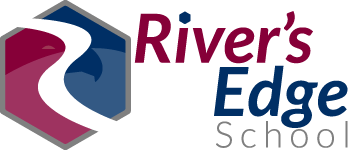 River’s Edge School Community Council Meeting Agenda10/11/22 @ 3:15 p.m.Introduction of Council MembersReview of Procedures and ResponsibilitiesRules of OrderMeetings will start and end on time. Started 3:15 ended 4:01Members will communicate clearly and positively.Members will provide input and respect opinions shared by others.Rules of ProcedureAll meetings are open to the public.An agenda of upcoming meetings will be made available on the school website at least one week in advance.A copy of the meeting minutes from prior meetings will be posted on the school website.Decisions requiring a vote must pass with 2/3 approval.Responsibilities of School Community CouncilForm a committee made up of parents/guardians and school representatives (53a-1a-108)More parents than employeesElections are not required at a special schoolCouncil members provide input and approve the School Improvement Plan (53A-1a-108.5)Council members approve the use of School LAND Trust Funds to support the school improvement plan (53a-16-101.5)Agendas are posted on the website, including meeting minutes, and an invitation for community members to attend. (53A-1a-108.1)For additional information about School Land Trust Funds:What’s New Video (6 minutes): https://www.canva.com/design/DAFMI6taHi0/jK3iNqCa8eQctd-rwM50Ng/watch?utm_content=DAFMI6taHi0&utm_campaign=designshare&utm_medium=link&utm_source=publishsharelink Online training: Invitations will be sent from the stateNov. 9 (12 pm)Nov. 9 (7 pm)Nov. 14th (12 pm)Nov. 14th (7 pm)Update on Land TRUST FundsYearly Funding AmountsFunds from the 2021-2022 School LAND Trust Program were used to increase River’s Edge instructional assistants time spent in Professional Learning Communities (PLCs) to collaborate, analyze student data, and plan instruction in the areas of reading, math, and behavior. We also purchased schoolwide licenses to Move This World, a social emotional learning program. The final report for the use of these funds is due spring 2023.On March 14, 2022, the River’s Edge School Community Council approved a plan for 2022-2023.Goal 1: Academic AchievementStudents will make typical or above typical progress in reading and math as a result of increased collaboration time between teachers and instructional assistants.  Melanie stated that assistants are more like a teachers and their involvement in Fridays meetings helps all around.School LAND Trust Funds will be used to offer instructional assistants additional hours on Fridays to participate in PLCs and collaboration meetings.Goal 2: Emotional regulationStudents will improve their emotional regulation by using tools taught in the Move This World social emotional learning program. Improvements in students’ emotional regulation will result in increased time in the instructional setting and will therefore increase their ability to access core curriculum and engage in academic content. School LAND Trust Funds will be used to purchase schoolwide licenses to Move This World. We also adjusted our master schedule to allow more time in the morning in Teacher Advisory to utilize Move This World. Eve asked about a parent access to see at home, Melanie stated they just learned about a Parent login and will send out the access information to parents soon. Veronica informed us: Students enjoy this program and are getting ahead of regulating their emotions. Moving students to advocate for a voluntary break before they are required to take one. Discussed the use of the wellness room space as a place for a voluntary.Opportunities to be involved in River’s Edge SchoolTeacher Appreciation Week (May 1-5)Proposed Meeting Schedule for 2022-2023:Tuesday, October 11, 2022Tuesday, March 14, 2023Parent members:Amy Deros (Chair)Eve Garcia (Vice Chair)Jamie CharkoskyMelissa DeNovellis- Not PresentCharlie KelleherBarb StangerEmployee members:Melanie DawsonKatie JarvisVeronica Killion2018-20192019-20202020-20212021-20222022-2023Funds Available$1,491$1,356$1,067$3,323$3,187.75Rollover Funds$90$0$0$0$0Total Funds$1,581$1,356$1,067$3,323$3,187.75